WCZEŚNIEJSZA SPŁATA KREDYTU KONSUMENCKIEGO – DECYZJE PREZESA UOKiK WOBEC FIRM POŻYCZKOWYCHPrezes UOKiK Tomasz Chróstny wydał decyzje wobec 18 firm pożyczkowych w związku z rozliczeniami w przypadku wcześniejszej spłaty kredytu konsumenckiego. Zgodnie z przepisami, stanowiskiem Prezesa UOKiK i wyrokiem TSUE, jeśli konsument spłacił kredyt przed terminem, pożyczkodawca musi mu zwrócić proporcjonalną część pobranych opłat i prowizji, z zastosowaniem metody liniowej. Masz podejrzenia, że instytucja finansowa nieprawidłowo rozliczyła opłaty? Wejdź na finanse.uokik.gov.pl, sprawdź na kalkulatorze orientacyjną kwotę zwrotu w celu złożenia reklamacji i jak najszybszego odzyskania pieniędzy.[Warszawa, 1 września 2020 r.] W lipcu informowaliśmy, że wskutek działań Prezesa UOKiK, klienci 14 największych banków mogą już liczyć na proporcjonalny zwrot kosztów pozaodsetkowych za wcześniej spłacony kredyt konsumencki lub pożyczkę, zgodnie z metodą liniową. Prezes Urzędu dba także o interesy konsumentów, którzy są w podobnej sytuacji, ale pieniądze pożyczali od instytucji pozabankowych. Po wyroku Trybunału Sprawiedliwości Unii Europejskiej z września 2019 r., Prezes UOKiK Tomasz Chróstny wydał decyzje wobec 18 firm pożyczkowych. W toku są kolejne 4 postępowania z zarzutem naruszania art. 49 ustawy o kredycie konsumenckim oraz 5 postępowań wyjaśniających.– W sytuacji wcześniejszej spłaty kredytu konsumenckiego lub pożyczki banki i firmy pożyczkowe muszą się uczciwie rozliczyć z wszystkich pobranych opłat i prowizji. Odbyłem wiele spotkań z branżą finansową, podczas których wskazywałem, że przy obliczaniu kwoty zwrotu z kosztów pozaodsetkowych właściwa do zastosowania jest metoda liniowa. Jest ona weryfikowalna dla konsumentów, przejrzysta i sprawiedliwa. Osoby, które wcześniej spłaciły kredyt lub pożyczkę, zachęcam do składania reklamacji i żądania proporcjonalnego zwrotu opłat i prowizji zgodnie z metodą liniową – mówi Tomasz Chróstny, Prezes UOKiK. Po wyroku TSUE Prezes UOKiK wydał decyzje wobec następujących firm pożyczkowych (w kolejności alfabetycznej: Aasa Polska, Eurocent, Euroexpert, Euro Providus, Everest Finanse, Honesta Finanse, iCredit, Kredyty Partnerskie, Mikrokasa, Optima, Profi Credit Polska, Takto Finanse, Unilink Cash, Vivus Finance, Zaplo oraz Złotówka Duo, Złotówka Bis, Złotówka Three. Część z nich już wcześniej zaniechała nieprawidłowych rozliczeń, część została do tego zobligowana wskutek decyzji Prezesa Urzędu. Klienci wszystkich firm pożyczkowych mogą składać reklamacje i żądać proporcjonalnego zwrotu opłat i prowizji za wcześniej spłacony kredyt konsumencki lub pożyczkę z zastosowaniem metody liniowej. Zgodnie z szacunkami UOKiK, konsumenci mogą odzyskać z banków i firm pożyczkowych około 1,5 miliarda złotych z tytułu wcześniejszej spłaty kredytu konsumenckiego lub pożyczki – warto jak najszybciej złożyć reklamację, będącą podstawą do odzyskania środków pobranych od klientów w ramach opłat i prowizji. Proporcjonalna ich część musi zostać zwrócona konsumentom w przypadku wcześniejszej spłaty produktu finansowego. Metoda liniowa polega na tym, że instytucja finansowa dzieli wszystkie koszty pozaodsetkowe przez liczbę dni kalendarzowych, w których miała obowiązywać umowa. Wynik mnoży przez liczbę dni, o które skrócono okres kredytowania i tę kwotę powinna oddać konsumentowi. Uwaga – możesz ubiegać się o zwrot części opłat za spłacony wcześniej kredyt konsumencki lub pożyczkę, jeżeli zawarłeś umowę po wejściu w życie ustawy o kredycie konsumenckim, tj. po 18 grudnia 2011 roku. Terminy przedawnienia roszczeń wynoszą 10 lat dla spłat dokonanych przed 9 lipca 2018 r., 6 lat - dla spłat dokonanych po tej dacie.Przygotowaliśmy kalkulator kredytowy, który pomoże ci wyliczyć orientacyjną kwotę do zwrotu według metody liniowej. Ubiegając się o zwrot, możesz skorzystać z gotowego formularza i wysłać go do instytucji finansowej. Zachęcamy też do lektury stanowiska Prezesa UOKiK z 2 marca 2020 r. dotyczącego interpretacji art. 49 ustawy o kredycie konsumenckim, które jest dostępne na stronie finanse.uokik.gov.pl. 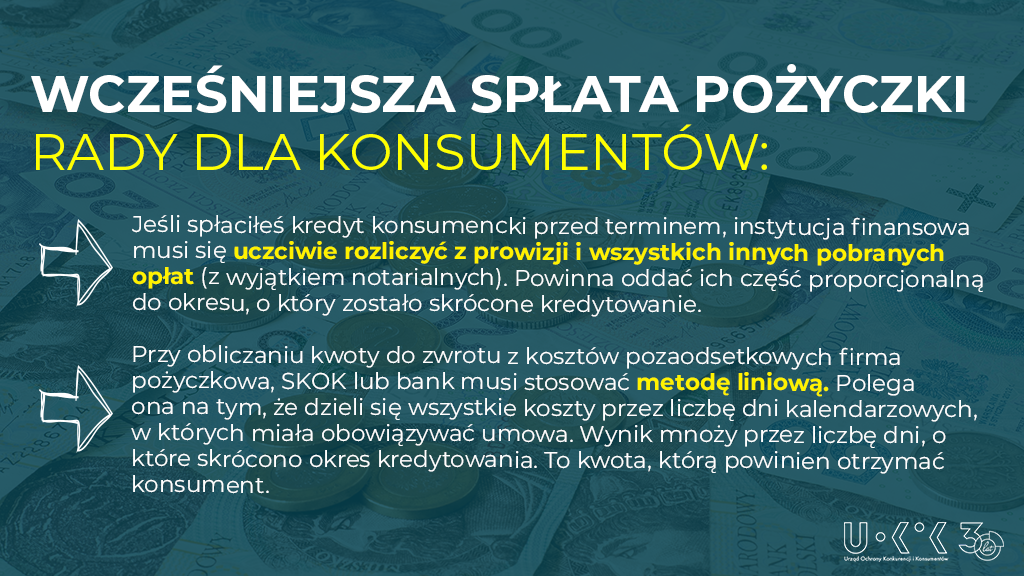 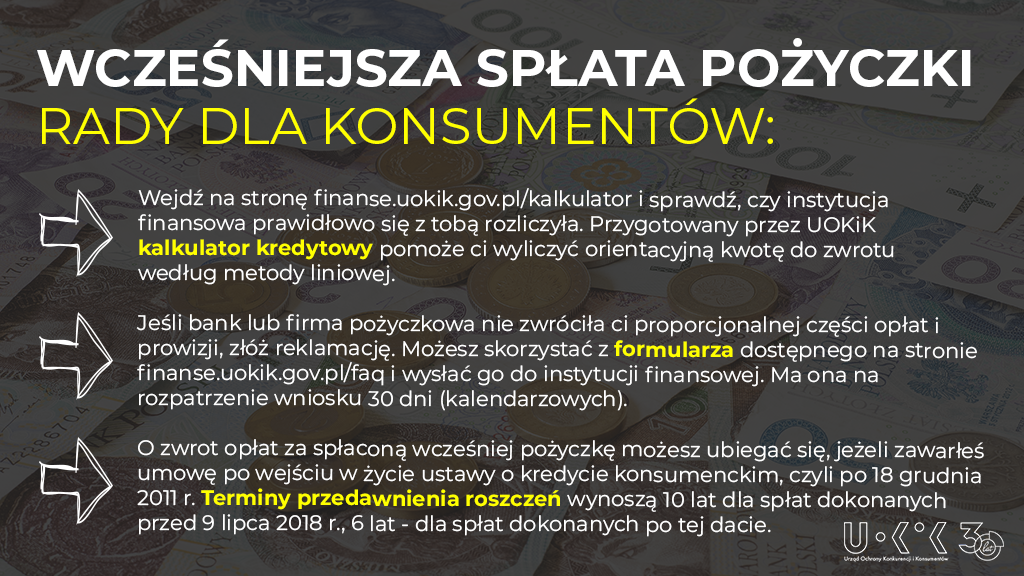 Pomoc dla konsumentów: Tel. 801 440 220 lub 22 290 89 16 – infolinia konsumencka
E-mail: porady@dlakonsumentow.pl 
Rzecznicy konsumentów – w Twoim mieście lub powiecie
Regionalne Ośrodki Konsumenckie: 22 299 60 90 – Dlakonsumenta.pl